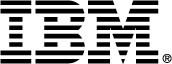 IBM Case Manager 5.2Customize and Extend the Features	F217Course AbstractFor more info: https://www-03.ibm.com/services/learning/ites.wss/zz-en?pageType=page&c=a0011023Course descriptionThis course explores different options for customizing and extending the features of IBM Case Manager including developing widgets.Duration3 daysDelivery MethodInstructor-led (Classroom or Online), SPVC (Self-paced virtual course)AudienceDevelopers who are responsible forCustomizing and extending the IBM Case Manager features by developing widgetsBuilding a customized user interface for IBM Case ManagerAnyone who needs to know the IBM Case Manager customization.PrerequisitesIntermediate level expertise in the following technologies:JavaDojoJavaScriptJSONHyperText Markup Language (HTML 5)Cascading Style Sheets (CSS3)Experience with Eclipse IDE for developing applicationsFamiliarity with deploying applications in WebSphere Application ServerFamiliarity with Case Management conceptsRecommended prerequisite courses:F248: IBM Case Manager 5.2: Solution BuildingF122 - IBM Content Navigator 2.0.2: Plug-ins and External Data ServicesCourse ObjectivesUpon completion of this course, participants will be able to:Customize the Case Manager Client User InterfaceCustomize the banner and the login pageAssociate a custom icon for a MIME typeModify labels in the IBM Case Manager ClientCreate a Viewer Map for PDF filesView the Microsoft Word documents in the FileNet ViewerEdit the existing help topicsCreate a help plug-inCustomize the toolbar to implement actionsAdd a custom action as a menu itemUse Scripts to Customize Case Manager ClientUse Script Adapter to customize the Case clientCreate a toolbar button to start a taskDynamically add a choice list to a case propertyValidate the data based on a step responseCreate a case custom workbench pageConfigure your system for the workbench pageAdd a Script Adapter to filter In-basketsAdd a Script Adapter to filter casesDevelop Custom WidgetsCreate an IBM Content Navigator plug-in project in EclipseCreate catalog and widget definition JSON filesImplement a custom widget (Custom search)Build and register the widget packageTest the custom widgetCreate a Java project in Eclipse for a widget packageImplement toolbar and menu for your widgetDefine widget properties, and add event handling for your widgetBuild and deploy the widget package with an EAR fileTroubleshootUpdate an existing widgets package with new widgets (Custom case comment widget as an example)Uninstall a custom widget package in IBM Case ManagerImplement External Data Services (EDS)Check the sample EDS configurationChange the field status dynamically for a propertyAdd an external choice list with EDSCreate dependent choice lists with EDSImplement case property validationPrefill an initial value for a case propertySet the case property field status as requiredAppendix: Steps to set up the sample External Data ServiceTopicsCustomize the Case Manager Client User Interface Customize the Case Manager Client appearance Customize the Banner appearanceCustomize the login page Change Icons for the clientModify the labels in the Case Manager Client Specify Viewers for File TypesViewer MapsAdd custom help topics Creating a help plug-in Toolbar widgetsUse Scripts to Customize Case Manager ClientIBM Case Manager Development Architecture IBM Case Manager API toolkitsIBM Content Navigator APIsIBM Case Manager JavaScript API Collaborative editing of objects Script Adapter widgetAdding discretionary tasksIBM Case Manager classes and events for adding tasks Adding a choice list to a case propertyIBM Case Manager classes for adding a choice list Data Validation based on a step responseCase custom workbench pagesFilter In-basket SA - Script Adapter widget Filter Search SA - Script Adapter widget Tips for the labs and lab overviewDevelop Custom WidgetsCustom widget development overview Developing case management applicationsCreating a custom page widget and actions packageIBM Content Navigator plug-in for the custom widget package Setting up the development environment for plug-insCreate registry files for the custom widget package Catalog JSON filePage widget definition JSON fileIBM Case Manager custom page widget development Implementing a page widgetFiles used to implement a page widget Contents in a custom page widget packageOptions for widget package deployment and registration Folder structure for the custom widget project Implement toolbar and menu for your widgetBuild and deploy a widget as an EAR file Widget package structureCustom case comment widgetUpdate an existing widget package with new widgetsImplement External Data Services (EDS) Case data from an external data source Sample external data serviceJava code in the sample EDS service External Data Configuration in the sampleAppendixStart and Stop System Components Debugging and troubleshooting Additional Information and links